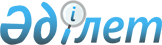 "ІІ, ІІІ және IV санат объектілері үшін қоршаған ортаға эмиссияға рұқсат беру" электрондық мемлекеттік қызмет регламентін бекіту туралы
					
			Күшін жойған
			
			
		
					Қарағанды облысы әкімдігінің 2013 жылғы 22 мамырдағы N 29/01 қаулысы. Қарағанды облысының Әділет департаментінде 2013 жылғы 12 шілдеде N 2351 болып тіркелді. Күші жойылды - Қарағанды облысы әкімдігінің 2014 жылғы 27 тамыздағы № 44/02 қаулысымен      Ескерту. Күші жойылды - Қарағанды облысы әкімдігінің 27.08.2014 № 44/02 қаулысымен (алғашқы ресми жарияланған күнінен кейін күнтізбелік он күн өткен соң қолданысқа енгізіледі).      РҚАО ескертпесі.

      Құжаттың мәтінінде түпнұсқаның пунктуациясы мен орфографиясы сақталған.

      Қазақстан Республикасының 2000 жылғы 27 қарашадағы "Әкімшілік рәсімдер туралы", 2001 жылғы 23 қаңтардағы "Қазақстан Республикасындағы жергілікті мемлекеттік басқару және өзін-өзі басқару туралы" Заңдарына, Қазақстан Республикасы Үкіметінің 2010 жылғы 20 шілдедегі N 745 "Жеке және заңды тұлғаларға көрсетілетін мемлекеттік қызметтердің тізілімін бекіту туралы", 2012 жылғы 8 тамыздағы N 1033 "Қазақстан Республикасы Қоршаған ортаны қорғау министрлігі және жергілікті атқарушы органдар көрсететін қоршаған ортаны қорғау саласындағы мемлекеттік қызмет стандарттарын бекіту туралы", 2012 жылғы 29 желтоқсанындағы N 1755 "Қазақстан Республикасы Үкіметінің кейбір шешімдеріне өзгерістер мен толықтырулар енгізу туралы", 2010 жылғы 26 қазанындағы N 1116 "Электрондық мемлекеттік қызметінің үлгі регламентін бекіту туралы" қаулыларына және Қазақстан Республикасының Қоршаған ортаны қорғау министрінің 2007 жылғы 30 наурыздағы N 94-ө "Қоршаған ортаға эмиссияларға рұқсат беру үшін құжаттардың нысандарын және оларды толтыру тәртібін бекіту туралы" (нормативтік құқықтық кесімдерді мемлекеттік тіркеудің тізіліміне N 4615 болып тіркелген) бұйрығына сәйкес, мемлекеттік қызмет көрсету бойынша қызметті ұйымдастыру мақсатында, Қарағанды облысының әкімдігі ҚАУЛЫ ЕТЕДІ:



      1. Қоса берілген "ІІ, ІІІ және IV санат объектілері үшін қоршаған ортаға эмиссияға рұқсат беру" электрондық мемлекеттік қызмет регламентін бекіту туралы мемлекеттік қызмет регламенті бекітілсін.



      2. Осы қаулының орындалуын бақылау жетекшілік ететін облыс әкімінің орынбасарына жүктелсін.



      3. Осы "ІІ, ІІІ және IV санат объектілері үшін қоршаған ортаға эмиссияға рұқсат беру" электрондық мемлекеттік қызмет регламентін бекіту туралы" қаулы оның алғаш ресми жарияланған күнінен кейін күнтізбелік он күн өткен соң қолданысқа енгізіледі.      Қарағанды облысының әкімі                  Б. Әбдішев      КЕЛІСІЛДІ      Қазақстан Республикасы

      Көлік және коммуникация Министрі

      А. Жұмағалиев

      31.05.2013

Қарағанды облысы әкімдігінің

2013 жылғы 22 мамырдағы

N 29/01 қаулысымен

бекітілген 

"ІІ, ІІІ және IV санат объектілері

үшін қоршаған ортаға эмиссияға рұқсат беру"

электрондық мемлекеттік қызмет регламенті 

1. Жалпы ережелер

      1. "ІІ, ІІІ және IV санат объектілері үшін қоршаған ортаға эмиссияға рұқсат беру" электрондық мемлекеттік қызметі (бұдан әрі – қызмет) "Қарағанды облысының табиғи ресурстар және табиғат пайдалануды реттеу басқармасы" мемлекет мекемесімен (бұдан әрі – қызмет беруші), халыққа қызмет көрсету орталығы арқылы (бұдан әрі – орталық), сондай-ақ мекенжайы www.e.gov.kz бойынша "электрондық үкімет" веб-порталы және мекенжайы www.elicense.kz бойынша "Е-лицензиялау" веб-порталы арқылы көрсетіледі.



      2. Электрондық мемлекеттік қызмет Қазақстан Республикасы Үкiметiнiң 2012 жылғы 8 тамыздағы N 1033 "Қазақстан Республикасы Қоршаған ортаны қорғау министрлігі және жергілікті атқарушы органдар көрсететін қоршаған ортаны қорғау саласындағы мемлекеттік қызмет стандарттарын бекіту туралы" қаулысымен бекiтiлген "II, III және IV санат объектілеріне мемлекеттік экологиялық сараптама қорытындысын беру" мемлекеттiк қызмет Стандарты, Қазақстан Республикасының "Ақпараттандыру туралы" 2007 жылғы 11 қаңтардағы Заңының 29-бабының 2 тармағы және "Электрондық мемлекеттік қызметінің үлгі регламентін бекіту туралы" Қазақстан Республикасы Үкіметінің 2010 жылғы 26 қазандағы N 1116 қаулысының негізінде және де 2007 жылғы 9 қаңтардағы Қазақстан Республикасының Кодексі N 212 "Қазақстан Республикасының Экологиялық кодексі" сәйкес көрсетіледі.



      3. Электрондық мемлекеттік қызметті автоматтандыру дәрежесі: ішінара автоматтандырылған (медиа - алшақтықты қамтитын электрондық мемлекеттік қызмет).



      4. Электрондық мемлекеттік қызмет көрсетудің түрі: транзакциялық қызмет.



      5. Осы регламентте пайдаланылатын ұғымдар мен қысқартулар:

      1) ақпараттық жүйе – ақпараттық-бағдарламалық кешенді қолдану мен ақпаратты сақтау, өңдеу, іздеу, тарату, тапсыру, және беру үшін арналған жүйе (бұдан әрі - АЖ);

      2) бизнес сәйкестендіру нөмірі – заңды тұлғаға (филиал мен өкілдікке) және бірлескен кәсіпкерлік түрінде қызметін жүзеге асыратын дара кәсіпкер үшін қалыптастырылатын бірегей нөмір (бұдан әрі - БСН);

      3) "Е-лицензиялау" веб-порталы - берiлген лицензиялардың қайта ресiмделген, тоқтаттырылған, қайта басталған және тоқтатқан әрекеттерi, сонымен бiрге лицензиаттармен берілетін лицензияның орталықтандырған сәйкестендiру нөмiрiн қалыптастыру (түр тармағы) қызмет түрін орындайтын лицензиаттардың филиалдар, (объектiлер, тармақтар, бөлiмшелер) өкiлдiктерi туралы мәлiмет болатын ақпараттық жүйе (бұдан әрi – "Е-лицензиялау" МДБ АЖ);

      4) жеке сәйкестендіру нөмірі – жеке тұлға үшiн құрастырылатын бірегей нөмiр, соның iшiнде дербес кәсiпкерлiктiң түрiндегi қызмет орындайтын жеке кәсiпкер (бұдан әрі - ЖСН);

      5) "Жеке тұлға" мемлекеттік деректер базасы - Қазақстан Республикасының заңнамасына сәйкес және өкілеттік шеңберінде мемлекеттік басқарма органдарына және өзге де субъектілерге олар туралы маңызды және сенімді мәліметтер беру және Қазақстан Республикасында жеке тұлғалардың сәйкестендіру бірлігін енгізу мақсатымен жеке сәйкестендiру нөмiрлерінің Ұлттық тiзiлiмін жасау, ақпаратты автоматизациялау жинағы, сақтау және өңдеу үшiн арналған ақпараттық жүйе(бұдан әрі - ЖТ МДБ);

      6) "Заңды тұлға" мемлекеттік деректер базасы - Қазақстан Республикасының заңнамасына сәйкес және өкілеттік шеңберінде мемлекеттік басқарма органдарына және өзге де субъектілерге олар туралы маңызды және сенімді мәліметтер беру және Қазақстан Республикасында заңды тұлғалардың сәйкестендіру бірлігін енгізу мақсатымен бизнес-сәйкестендiру нөмiрлерінің Ұлттық тiзiлiмін жасау, ақпаратты автоматизациялау жинағы, сақтау және өңдеу үшiн арналған ақпараттық жүйе (бұдан әрі - ЗТ МДБ);

      7) Қазақстан Республикасының халыққа қызмет көрсету орталықтарының ақпараттық жүйесі - Қазақстан Республикасының халыққа қызмет көрсету орталықтары, және де осыған сәйкес министрліктер мен мекемелер жүйесі арқылы халыққа (жеке және заңды тұлғаларға) қызметті жеткізу үдерісін автоматтандыруға арналған ақпараттық жүйе (бұдан әрi – ХҚКО АЖ);

      8) құрылымдық – функционалдық бірліктер (бұдан әрі – ҚФБ) – мемлекеттік қызмет көрсету үдерісіне қатысатын мемлекеттік органдардың құрылымдық бөлімшелерінің тізбесі, мекемелер немесе өзге де ұйымдар және ақпараттық жүйелер;

      9) медиа-ажырау - қызметтерді көрсету үдерісінде қағаз және электронды құжат айналымының кезектесуі, мұндайда құжаттардың электронды түрден қағаз түріне немесе керісінше алмасуы қажет;

      10) пайдаланушы - қажеттi электрондық ақпараттық ресурстарды алу үшiн ақпараттық жүйеге жүгiнетiн және оларды пайдаланатын субъект (тұтынушы, қызмет беруші);

      11) транзакциялық қызмет – электрондық цифрлық қолтаңбаны қолданумен өзара ақпарат алмасуды талап ететін, пайдаланушыларға электрондық ақпараттық ресурстарды беру жөніндегі қызмет;

      12) тұтынушы – электрондық мемлекеттік қызмет көрсетілетін жеке немесе заңды тұлға;

      13) электрондық құжат – ақпарат электрондық-цифрлық нысанда берілген және электрондық цифрлық қолтаңба арқылы куәландырылған құжат;

      14) электрондық мемлекеттік қызмет – ақпараттық технологиялардың қолданылуымен электрондық нысанда көрсетілетін мемлекеттік қызмет;

      15) "электрондық үкiметтiң" веб-порталы - нормативтiк құқықтық базаны қоса алғанда, барлық шоғырландырылған үкiметтiк ақпаратқа және электрондық мемлекеттiк қызметтерге қолжетiмдiлiктiң бiрыңғай терезесiн бiлдiретiн ақпараттық жүйе (бұдан әрi - ЭҮП);

      16) "электрондық үкiметтiң" шлюзi – электрондық қызметтi iске асыру аясында "электрондық үкiметтiң" ақпараттық жүйелерiн интеграциялауға арналған ақпараттық жүйе (бұдан әрi – ЭҮШ);

      17) электрондық цифрлық қолтаңба – электрондық цифрлық қолтаңба құралдарымен жасалған және электрондық құжаттың дұрыстығын, оның тиесілігін және мазмұнның өзгермейтіндігін растайтын электрондық цифрлық нышандар терімі (бұдан әрі – ЭЦҚ). 

2. Электрондық мемлекеттік қызметті көрсету

жөніндегі қызмет беруші іс-әрекетінің тәртібі

      6. Қызмет берушінің ЭҮП арқылы қадамдық іс-әрекеттері мен шешімдер (қызмет көрсету кезіндегі функционалдық өзара іс-әрекет N 1 диаграммасы) осы Регламенттің 2 қосымшасында көрсетілген:

      1) тұтынушы ЭҮП-те тіркелуді алушы компьютерінің ғаламтор-браузеріне сақтап қойған өзінің ЭЦҚ тіркеу куәлігінің көмегімен жүзеге асырады (ЭҮП–ке тіркелмеген алушылар үшін жүзеге асырылады);

      2) 1-үдеріс – мемлекеттік қызмет көрсету үшін тұтынушымен ЭҮП енгізу (авторизациялау үдерісі), тұтынушының компьютеріндегі ғаламтор-браузеріне ЭЦҚ тіркеу куәлігін қосу;

      3) 1-шарт – тіркелген тұтынушы туралы деректердің дұрыстығын логин (БСН/ЖСН) және пароль арқылы ЭҮП тексеру;

      4) 2-үдеріс – тұтынушының деректерінде бұзушылықтардың болуына байланысты ЭҮП авторизациялаудан бас тарту туралы хабарламаны қалыптастыру;

      5) 3-үдеріс – тұтынушының осы Регламентте көрсетілген қызметті таңдауы, қызметті көрсету және оның құрылымы мен форматтық талаптарды ескере отырып, тұтынушы нысанды толтыруы үшін сұраныс нысанын экранға шығару (деректерді енгізу) қажетті құжаттарды электрондық түрде сұрау салу нысанына қосу;

      6) 4-үдеріс – сұранысты куәландыру (қол қою) үшін тұтынушының ЭЦҚ тіркеу куәлігін таңдауы;

      7) 2-шарт – ЭҮП-те ЭЦҚ тіркеу куәлігінің қолдану мерзімін және тіркеу куәлігінің қайта шақырылған (күші жойылған) тізімінде жоқтығын, сонымен қатар сәйкестендіру деректерінің сұраныс көрсетілген БСН/ЖСН мен ЭЦҚ тіркеу куәлігінде көрсетілген БСН/ЖСН арасындағы сәйкестілігін тексеру;

      8) 5-үдеріс – тұтынушының ЭЦҚ түпнұсқалығының расталмауына байланысты сұралатын электрондық мемлекеттік қызметтен бас тарту туралы хабарламаны қалыптастыру;

      9) 6-үдеріс – мемлекеттік қызмет көрсетуге сұранысты толтырылған нысанына (енгізілген деректерді) тұтынушының ЭЦҚ арқылы куәландыру (қол қою);

      10) 7-үдеріс – "Е-лицензиялау" МДБ АЖ электрондық құжатты (алушының сұранысы) тіркеу және "Е-лицензиялау" МДБ АЖ сұранысты өңдеу;

      11) 3-шарт – рұқсат беру үшін тұтынушының негізге және біліктілік талабына сәйкестілігін қызмет берушімен тексеру;

      12) 8-үдеріс – "Е-лицензиялау" МДБ АЖ тұтынушының деректерінде бұзушылықтардың болуына байланысты сұралынатын қызметтен бас тарту туралы хабарламаны қалыптастыру;

      13) 9-үдеріс - тұтынушының "Е-лицензиялау" МДБ АЖ қалыптастырылған қызметті көрсету нәтижесін алуы (ІІ, ІІІ және IV санат объектілері үшін қоршаған ортаға эмиссияға рұқсат). Электрондық құжат қызмет беруші уәкілетті тұлғаның ЭЦҚ пайдалануымен қалыптастырылады.



      7. Қадамдық іс-әрекеттер мен шешімдер қызмет беруші арқылы (қызмет көрсету кезіндегі функционалдық өзара іс-әрекет N 2 диаграммасы) осы Регламенттің 2 қосымшасында келтірілген:

      1) 1-үдеріс – қызмет беруші қызметкердің электрондық мемлекеттік қызметті көрсету үшін "Е-лицензиялау" МДБ АЖ-да логин және парольді енгiзуі (авторизациялау үдерісі);

      2) 1-шарт - логин және пароль арқылы "Е-лицензиялау" МДБ АЖ қызмет беруші тіркелген қызметкер туралы деректердің түпнұсқалығын тексеру;

      3) 2-үдеріс - "Е-лицензиялау" МДБ АЖ тұтынушының деректерінде бұзушылықтардың болуына байланысты сұралынатын қызметтен бас тарту туралы хабарламаны қалыптастыру;

      4) 3-үдеріс – қызмет берушінің осы Регламентте көрсетілген қызметті таңдауы, қызметті көрсету үшін сұраныс нысанын экранға шығару және тұтынушы деректерін қызмет беруші қызметкері мен енгізу;

      5) 4-үдеріс – тұтынушы туралы сұранысты ЭҮШ арқылы ЖТ МДБ/ЗТ МДБ жіберу;

      6) 2-шарт – тұтынушының ЖТ МДБ/ЗТ МДБ деректерінің болуын тексеру;

      7) 5-үдеріс – тұтынушының ЖТ МДБ/ЗТ МДБ деректерінің болмауына байланысты деректерді алу мүмкін еместігі туралы хабарламаны қалыптастыру;

      8) 6-үдеріс – тұтынушымен берілген қағаз нысандағы құжаттардың болуы және қажетті құжаттарды қызмет беруші қызметкерімен сканерден өткізу туралы белгіленген бөлімдегі сұраныс нысанын толтыру және оны сұраныс нысанына қосу;

      9) 7-үдеріс - "Е-лицензиялау" МДБ АЖ сұранысты тіркеу және "Е-лицензиялау" МДБ АЖ қызмет көрсетуді өңдеу;

      10) 3-шарт – рұқсат беру үшін тұтынушының негізге және біліктілік талабына сәйкестілігін қызмет берушімен тексеру;

      11) 8-үдеріс - "Е-лицензиялау" МДБ АЖ тұтынушының деректерінде бұзушылықтардың болуына байланысты сұраныс қызметтен бас тарту туралы хабарламаны қалыптастыру;

      12) 9-үдеріс – тұтынушының "Е-лицензиялау" МДБ АЖ қалыптастырылған қызметті көрсету нәтижесін алуы (ІІ, ІІІ және IV санат объектілері үшін қоршаған ортаға эмиссияға рұқсат). Электрондық құжат қызмет беруші уәкілетті тұлғаның ЭЦҚ пайдалануымен қалыптастырылады.

      Мемлекеттік қызметті қағаз тасымалдағышта алу үшін тұтынушы қағаз тасымалдағыштағы құжаттар пакетін қызмет көрсетушінің кеңсесі арқылы ұсынады.



      8. Оператордың АЖО ХҚКО АЖ Орталық арқылы қызмет көрсету кезіндегі функционалдық өзара іс-әрекет (N 3 диаграммасы) осы Регламенттің 2 қосымшасында көрсетілген:

      1) 1-үдеріс - Орталық операторының қызмет көрсету үшін логин және парольді АЖО ХҚКО АЖ енгiзу (авторизациялау үдерісі);

      2) 2-үдеріс – Орталық операторының осы Регламентте көрсетілген қызметті таңдауы, қызметті көрсету үшін сұраныс нысанын экранға шығару және Орталық операторының тұтынушы деректерін енгізу;

      3) 3-үдеріс - тұтынушы туралы сұранысты ЭҮШ арқылы ЖТ МДБ/ЗТ МДБ жіберу;

      4) 1-шарт - тұтынушының ЖТ МДБ/ЗТ МДБ деректерінің болуын тексеру;

      5) 4-үдеріс - тұтынушының ЖТ МДБ/ЗТ МДБ деректерінің болмауына байланысты деректерді алу мүмкін еместігі туралы хабарламаны қалыптастыру;

      6) 5-үдеріс - тұтынушымен берілген қағаз нысандағы құжаттардың болуы және қажетті құжаттарды Орталық операторымен сканерден өткізу туралы белгіленген бөлімдегі сұраныс нысанын толтыру, оны сұраныс нысанына қосу және қызмет көрсетуге сұраныс толтырылған нысанына (енгізілген деректерді) ЭЦҚ арқылы куәландыру;

      7) 6-үдеріс – Орталық операторының ЭЦҚ куәландырылған (қолы қойылған) электрондық құжатты (тұтынушының сұранысы) ЭҮШ арқылы "Е-лицензиялау" МДБ АЖ жіберуі;

      8) 7-үдеріс - "Е-лицензиялау" МДБ АЖ электрондық құжатты тіркеу;

      9) 2-шарт - рұқсат беру үшін тұтынушының негізге және біліктілік талабына сәйкестілігін қызмет берушімен тексеру;

      10) 8-үдеріс - "Е-лицензиялау" МДБ АЖ тұтынушының деректерінде бұзушылықтардың болуына байланысты сұраныс қызметтен бас тарту туралы хабарламаны қалыптастыру;

      11) 9-үдеріс – тұтынушының Орталық операторы арқылы "Е-лицензиялау" МДБ АЖ қалыптастырылған қызметті көрсету нәтижесін алуы (ІІ, ІІІ және IV санат объектілері үшін қоршаған ортаға эмиссияға рұқсат).

      Мемлекеттік қызметті қағаз тасымалдағышта ХҚКО арқылы алу үшін тұтынушы қағаз тасымалдағыштағы құжаттар пакетін ХҚКО-на ұсынады.



      9. "Е-лицензиялау" веб-порталында сұраныс нысанын толтыру және қызмет көрсетуге жауаптар келтірілген www.elicense.kz.



      10. Tұтынушының электрондық мемлекеттік қызмет көрсету бойынша орындау мәртебесін тексеру тәсілі: ЭҮП-ның "Алынған қызметтер тарихы" бөлімінде, сондай-ақ ЖАО немесе ХҚКО жолыққан кезде.



      11. Қызмет көрсету бойынша қажетті ақпарат пен кеңесті саll–центрдің: (1414) телефоны бойынша алуға болады. 

3. Электрондық мемлекеттік қызметті көрсету

үдерісіндегі өзара іс-әрекет тәртібін сипаттау

      12. Мемлекеттік қызметті көрсету үдерісіне қатысатын ҚФБ тізбесі:

      1) ЭҮП;

      2) ЭҮШ;

      3) "Е-лицензиялау" МДБ АЖ;

      4) ЖТ МДБ/ЗТ МДБ;

      5) ХҚО АЖ;

      6) АЖО ХҚКО АЖ;

      7) қызмет беруші.



      13. Әрбір іс-әрекеттің орындалу мерзімін көрсете отырып, іс-әрекеттерінің (рәсімдерінің, функцияларының, операцияларының) дәйектілігінің мәтіндік кестелік сипаттамасы осы Регламенттің 1-қосымшасында келтірілген.



      14. Іс-әрекеттердің логикалық дәйектілігінің арасындағы (қызмет көрсету кезіндегі) өзара байланысты олардың сипаттамаларына сәйкес көрсететін диаграмма осы Регламенттің 2 қосымшасында келтірілген.



      15. "II, III және IV санаттағы нысандар үшін қоршаған ортаға эмиссия жасауға рұқсат беру" электронды мемлекеттік қызмет көрсетуге бланкілер нысандары осы регламенттің 3-қосымшасында көрсетілген.



      16. Тұтынушыларға электрондық мемлекеттік қызметті көрсету нәтижелері осы Регламенттің 4 қосымшасына сәйкес сапа және қолжетімділік көрсеткіштерімен өлшенеді.



      17. Тұтынушыларға электрондық мемлекеттік қызметті көрсету үдерісіне қойылатын талаптар:

      1) құпиялылық (ақпараттың рұқсат етiлмеген алуынан қорғау);

      2) тұтастық (ақпараттың рұқсат етiлмеген өзгеруiнен қорғау);

      3) қол жетiмдiлiк (ақпараттың рұқсат етiлмеген ұстап қалуы және ресурстардан қорғау).



      18. Қызмет көрсетудің техникалық шарттары:

      интернетке немесе ресурсқа қол жеткізу үшін қажетті өзге қондырғыға шығатын компьютердің, ұялы телефонның болуы.

"ІІ, ІІІ және IV санат объектілері үшін

қоршаған ортаға эмиссияға рұқсат беру"

электрондық мемлекеттік қызмет регламентіне

1-қосымша

      1. Кесте. ЭҮП арқылы ҚФБ іс-әрекет сипаттамасы      кестенің жалғасы

      2. Кесте. Қызмет беруші арқылы ҚФБ іс-әрекет сипаттамасы      кестенің жалғасы

      3. Кесте. Орталық арқылы ҚФБ іс-әрекет сипаттамасы      кестенің жалғасы

"ІІ, ІІІ және IV санат объектілері үшін

қоршаған ортаға эмиссияға рұқсат беру"

электрондық мемлекеттік қызмет регламентіне

2-қосымша 

ЭҮП арқылы мемлекеттік электрондық қызмет көрсету кезіндегі функционалдық өзара іс-әрекет N 1 диаграммасы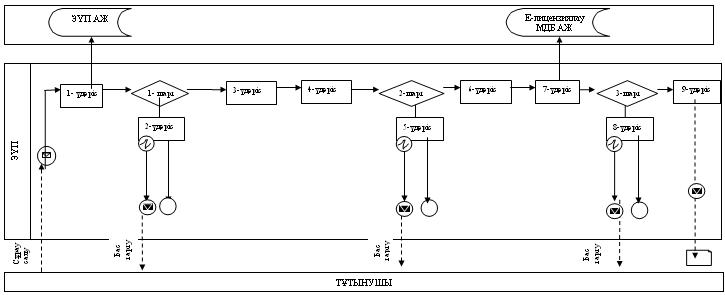  

Қызмет беруші арқылы мемлекеттік электрондық қызмет көрсету кезіндегі функционалдық өзара іс-қимыл N 2 диаграммасы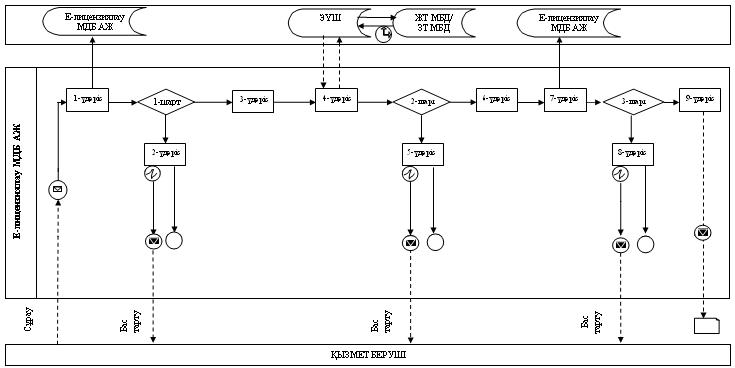  

ХҚКО АЖ арқылы электрондық мемлекеттік қызметті көрсету кезіндегі функционалды өзара іс-әрекеттің N 3 диаграммасы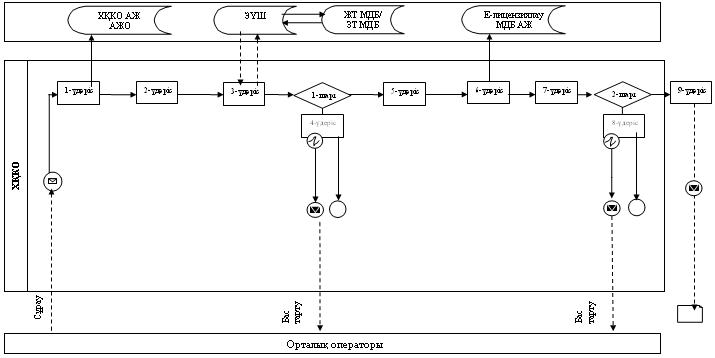 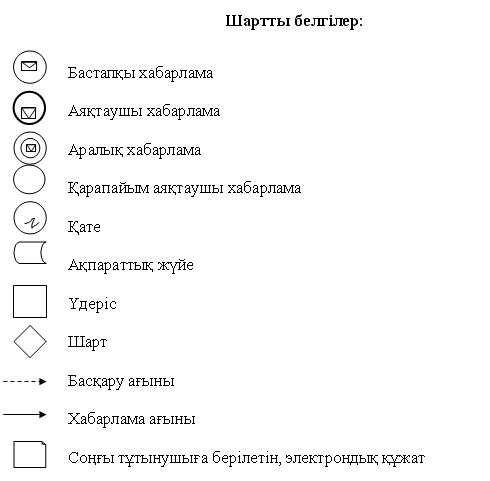 

"ІІ, ІІІ және IV санат объектілері үшін

қоршаған ортаға эмиссияға рұқсат беру"

электрондық мемлекеттік қызмет регламентіне

3-қосымша      Сериясы А-W                                           N 00000 

Қоршаған ортаға

эмиссияларға рұқсат беретін органның атауы

Қоршаған ортаға эмиссияларға

РҰҚСАТ (табиғат пайдаланушының атауы)_____________________________________________________________________

                  (индексі, пошталық мекенжайы)Салық төлеушiнiң тiркеу нөмiрi, жеке сәйкестендiру

нөмiрi/бизнес-сәйкестендiру нөмiрi __________________________________

Табиғат пайдаланушының есеп нөмірі* _________________________________

Өндірістік объектінің атауы _________________________________________

Өндірістік объектінің орналасқан жері _______________________________

_____________________________________________________________________

Табиғат пайдаланудың мынадай шарттарын сақтау:      1. Ластаушы заттардың шығарындыларын мыналардан аспайтын

көлемдерде (1-қосымша) жүргізу:

      ____ жылы ________________ тонна;

      ____ жылы ________________ тонна;

      ____ жылы ________________ тонна;

      ____ жылы ________________ тонна;

      ____ жылы ________________ тонна.

      2. Ластаушы заттардың шығарындыларын мыналардан аспайтын

көлемдерде (2-қосымша) жүргізу:

      ____ жылы ________________ тонна;

      ____ жылы ________________ тонна;

      ____ жылы ________________ тонна;

      ____ жылы ________________ тонна;

      ____ жылы ________________ тонна.

      3. Өндіріс және тұтыныс қалдықтарын орналастыруды мыналардан

аспайтын көлемдерде (3-қосымша) жүргізу:

      ____ жылы ________________ тонна;

      ____ жылы ________________ тонна;

      ____ жылы ________________ тонна;

      ____ жылы ________________ тонна;

      ____ жылы ________________ тонна.

      4. Күкірт орналастыруды мыналардан аспайтын көлемдерде

(4-қосымша) жүргізу:

      ____ жылы ________________ тонна;

      ____ жылы ________________ тонна;

      ____ жылы ________________ тонна;

      ____ жылы ________________ тонна;

      ____ жылы ________________ тонна.

      5. Рұқсаттың қолданылу кезеңіне келісілген қоршаған ортаны

қорғау жөніндегі іс-шаралар жоспарын орындау.

      6. Рұқсаттың қолданылу кезеңіне өндірістік экологиялық бақылау бағдарламасын орындау.

      7. Осы рұқсатқа 5-қосымшаға сәйкес табиғат пайдалану шарттары. Қоршаған ортаға эмиссияларға рұқсаттың қолданылу мерзімі ____ жылдан

____ жылға дейін.

      Қоршаған ортаға эмиссияларға рұқсат қолданылатын технологиялар мен осы рұқсатта көрсетілген табиғат пайдалану шарттары өзгергенге дейін қолданылады.

      Осы рұқсаттың 5-7-тармақтарында көрсетілген қосымшалар мен бағдарламалар осы рұқсаттың ажырамас бөлігі болып табылады.      Басшы

      (уәкілетті тұлға)

      _________________________________________________________

      қолы                   Тегі, аты, әкесінің аты

                          (әкесінің аты болған жағдайда)      Мөр орны

      қаласы                                        Берілген күні      Ескертпе:

      *Табиғат пайдаланушының есеп нөмірі ол берілген жағдайда

көрсетіледі.

Қоршаған ортаға

эмиссияларға рұқсатқа

N 1-қосымша Атмосфералық ауаға ластаушы заттар

шығарындыларына арналған лимиттер

Қоршаған ортаға

эмиссияларға рұқсатқа

N 2-қосымша Сарқынды сулармен ластаушы заттар төгінділеріне

арналған лимиттер

Қоршаған ортаға

эмиссияларға рұқсатқа

N 3-қосымша Қалдықтар орналастыруға арналған лимиттер

Қоршаған ортаға

эмиссияларға рұқсатқа

N 4-қосымша Күкірт орналастыруға арналған лимиттер

Қоршаған ортаға

эмиссияларға рұқсатқа

N 5-қосымша                  Табиғат пайдалану шарттары

_____________________________________________________________________                                                                Нысан           Қоршаған ортаға эмиссияларға рұқсат алуға

                           өтінім_____________________________________________________________________

                  (табиғат пайдаланушының атауы)_____________________________________________________________________

      (өтінім беруші ұйымның заңды мекенжайы немесе жеке тұлғаның

                        тұрғылықты мекенжайы)      1. Жалпы ақпарат

      Байланыс телефондары, факс ____________________________________

      Оған өтінім берілетін өндірістік объектінің атауы _____________

_____________________________________________________________________

      Табиғат пайдалану санаты (өндірістік объектінің қауіптілік

сыныбы) _____________________________________________________________

      Табиғат пайдаланушының есеп нөмірі* ___________________________

      Салық төлеушiнiң тiркеу нөмiрi, жеке сәйкестендiру

нөмiрi/бизнес-сәйкестендiру нөмiрi __________________________________

      2. Өндірістік объектінің қоршаған ортаны ластауы көздері

орналасқан өнеркәсіптік алаңдардың орналасқан орындары туралы

деректер:      1-кесте. Өнеркәсіптік алаңдардың орналасқан орындары туралы

деректер      3. Ластаушы заттар шығарындыларының (төгінділерінің) және

орналастырылатын қалдықтардың (күкірттің) жылдар бойынша сұратылатын

лимиттері      2-кесте. Ластаушы заттар шығарындыларына арналған лимиттер      3-кесте. Ластаушы заттар төгінділеріне арналған лимиттер      4-кесте. Өндіріс және тұтыныс қалдықтарын орналастыруға арналған лимиттер      5-кесте. Күкірт орналастыруға арналған лимиттер      Табиғат пайдаланудың ұсынылатын шарттары:

_____________________________________________________________________      Қоршаған ортаға эмиссиялар осы өтінімде сипатталғанға сәйкес

болатынын осымен куәландырамын.

      4. Өтінімге мынадай құжаттарды қоса беремін:

_____________________________________________________________________      Кәсіпорын

      Басшысы (жеке тұлға) ________________ _________________________

                              (жеке қолы)       (қолын ашып жазу)      Мөр орны      Ескертпе:

      *Табиғат пайдаланушының есеп нөмірі ол берілген жағдайда

көрсетіледі.

"ІІ, ІІІ және IV санат объектілері үшін

қоршаған ортаға эмиссияға рұқсат беру"

электрондық мемлекеттік қызмет

регламентіне

4-қосымша Электрондық мемлекеттік қызметтің "сапалылық" және "қол жетімділік" көрсеткіштерін анықтауға арналған сауалнама түрі________________________________________

(қызмет атауы)      1. Сіз мемлекеттік электрондық қызмет көрсету үрдісінің сапасына және нәтижесіне қанағаттанасыз ба?

      1) қанағаттанбаймын;

      2) ішінара қанағаттанамын;

      3) қанағаттанамын.      2. Сіз мемлекеттік электрондық қызмет көрсету тәртібі туралы ақпарат сапасына қанағаттанасыз ба?

      1) қанағаттанбаймын;

      2) ішінара қанағаттанамын;

      3) қанағаттанамын.
					© 2012. Қазақстан Республикасы Әділет министрлігінің «Қазақстан Республикасының Заңнама және құқықтық ақпарат институты» ШЖҚ РМК
				1Іс-әрекет N (жұмыстар барысы, ағыны)12342ҚФБ атауыТұтынушыЭҮПТұтынушыТұтынушы3Іс-әрекет (үдерістің, рәсімдердің, операциялардың) атауы және олардың сипаттамаларыЭЦҚ тіркеу куәлігін тұтынушының компьютеріндегі ғаламтор-браузерінде бекітуТұтынушының деректерінде бұзушылықтардың болуына байланысты бас тарту туралы хабарламаны қалыптастырадыҚызметті таңдайды және сұраныс деректерін қажетті құжаттарды электрондық түрде бекіте отырып қалыптастырадыКуәландыру үшін сұранысқа (қол қою) ЭЦҚ таңдау4Аяқтау нысаны (мәліметтер, құжат, ұйымдастырушылық-өкімдік шешім)Сұраныстың сәтті қалыптастырылуының көрсетілуіСұралынатын электрондық мемлекеттік қызметті көрсетуден бас тарту туралы хабарламаны қалыптастыруСұраныстың сәтті қалыптастырылуының көрсетілуіСұранысты бағыттау5Орындалу мерзімі10-15 сек.20 сек.1,5 мин.10-15 сек.6Келесі іс-әрекет нөмірі2 - егер тұтынушының деректерінде бұзушылық бар болса;

3 - егер авторизациялау сәтті өтсе-47 - егер ЭЦҚ қате болса;

8 - егер ЭЦҚ қатесіз болса56789ЭҮПТұтынушы"Е-лицензиялау" МДБ АЖ"Е-лицензиялау" МДБ АЖЭҮПТұтынушының ЭЦҚ түпнұсқалығының расталмауына байланысты бас тарту туралы хабарламаны қалыптастыруСұранысты ЭЦҚ арқылы куәландыру (қол қою)"Е-лицензиялау" АЖ-да электрондық өтінім құжаттың (тұтынушының сұранысы) тіркеу және "Е-лицензиялау" АЖ-да сұранысты өңдеу"Е-лицензиялау" АЖ-дағы тұтынушының деректерінде бұзушылықтарға байланысты бас тарту туралы хабарламаны қалыптастыруЭлектрондық құжат (Рұқсат)Сұралынатын электрондық мемлекеттік қызметті көрсетуден бас тарту туралы хабарламаны қалыптастыруСұранысты бағыттауӨтінішке нөмір беру сұранысын тіркеуСұралған электрондық мемлекеттік қызмет көрсетуден бас тарту туралы хабарландыруды қалыптастыруРұқсат10-15 сек1,5 мин.1,5 мин.-1 айдан артық емес--10 - рұқсат беру үшін тұтынушының негізге және біліктілік талабына сәйкестілігін қызмет берушімен тексеру--1Іс-әрекет N (жұмыстар барысы, ағыны)12342ҚФБ атауыҚызмет беруші"Е-лицензиялау" МДБ АЖҚызмет берушіЗТ МДБ3Іс-әрекет (үдерістің, рәсімдердің, операциялардың) атауы және олардың сипаттамалары"Е-лицензиялау" МДБ АЖ авторизацияланадыДеректерінде бұзушылықтардың болуына байланысты бас тарту туралы хабарламаны қалыптастыруҚызмет беруші қызметкерінің қызметті таңдауТұтынушы туралы сұранысты тексеруге ЗТ МДБ жіберу;4Аяқтау нысаны (мәліметтер, құжат, ұйымдастырушылық-өкімдік шешім)Сұраныстың сәтті қалыптастырылуының көрсетілуіСұралынатын электрондық мемлекеттік қызметті көрсетуден бас тарту туралы хабарламаны қалыптастыруСұраныстың, сәтті қалыптастырылуының көрсетілуіСұранысты бағыттау5Орындалу мерзімі10-15 сек.10 сек.1,5 мин.1,5 мин.6Келесі іс-әрекет нөмірі1 - "Е-лицензиялау" МДБ АЖ-да қызмет беруші қызметкерінің логині мен паролі деректерінің түпнұсқалығын тексеру-45 - егер тұтынушының деректерінде бұзушылық бар болса;

6 - егер авторизациялау сәтті өтсе56789"Е-лицензиялау" МДБ АЖҚызмет беруші"Е-лицензиялау" МДБ АЖ"Е-лицензиялау" МДБ АЖ"Е-лицензиялау" МДБ АЖДеректерінде бар бұзушылықтарға байланысты бас тарту туралы хабарламаны қалыптастыруҚұжаттарды тіркеу мен сұраныс нысанын толтыру"Е-лицензиялау" МДБ АЖ сұраныс тіркеу және "Е-лицензиялау" МДБ АЖ қызмет көрсетуді өңдеу"Е-лицензиялау" МДБ АЖ тұтынушының деректерінде бұзушылықтардың болуына байланысты бас тарту туралы хабарламаны қалыптастыру;Электрондық құжат (Рұқсат)Сұралынатын электрондық мемлекеттік қызметті көрсетуден бас тарту туралы хабарламаны қалыптастыруСұраныстың, сәтті қалыптастырылуының көрсетілуіЖүйеге өтінішке нөмір беру сұранысын тіркеуСұраныстың электрондық мемлекеттік қызметті көрсетуден бас тарту туралы хабарламаны қалыптастыруРұқсат1,5 мин10-15 сек.1,5 мин.-1 айдан артық емес--8 - сұраныс бойынша деректер "Е-лицензиялау" МДБ АЖ жоқ болса;

9 - егер сұраныс бойынша деректер табылса--1Іс-әрекет N (жұмыстар барысы, ағыны)12342ҚФБ атауыАЖО ХҚКО АЖОрталық операторыОрталық операторыЖТ МДБ/ЗТ МДБ3Іс-әрекет (үдерістің, рәсімдердің, операциялардың) атауы және олардың сипаттамаларыОрталық операторы логин және пароль арқылы авторизацияланадыҚызмет көрсетуді таңдау және сұраныс нысанын қалыптастырадыЖТ МДБ/ЗТ МДБ сұранысты жіберуТұтынушы деректерінің болмауына байланысты деректерді алу мүмкін еместігі туралы хабарламаны қалыптастыру4Аяқтау нысаны (мәліметтер, құжат, ұйымдастырушылық-өкімдік шешім)Жүйеге өтінішке нөмір беру сұранысын тіркеуСұраныстың сәтті қалыптастырылуының көрсетілуіСұранысты бағыттауДәлелді бас тартуды қалыптастыру5Орындалу мерзімі30 сек. - 1 минут30 сек.1,5 мин.1,5 мин.6Келесі іс-әрекет нөмірі234 - егер тұтынушының деректерінде бұзушылық бар болса;

5 - егер бұзушылық болмаса-56789Орталық операторыОрталық операторы"Е-лицензиялау" МДБ"Е-лицензиялау" МДБ"Е-лицензиялау" МДБЭЦҚ куәлігін және қажетті құжаттарды енгізіп, сұраныс нысанын толтыру"Е-лицензиялау" МДБ ЭЦҚ операторымен куәландырылған Құжатты бағыттау (қол қою)Құжатты тіркеуТұтынушы деректерінің болмауына байланысты деректерді алу мүмкін еместігі туралы хабарламаны қалыптастыруЭлектрондық құжат (Рұқсат)Сұраныстың сәтті қалыптастырылуының көрсетілуіСұранысты бағыттауЖүйеге өтінішке нөмір беру сұранысын тіркеуДәлелді бас тартуды қалыптастыруРұқсат30 сек - 1 минут1 минут1 минут30 сек. - 1 минут1 айдан артық емес--8 - егер бұзушылық бар болса;

9 - егер бұзушылық болмаса--Заттардың атауыАтмосфераға ластаушы заттарАтмосфераға ластаушы заттарАтмосфераға ластаушы заттарАтмосфераға ластаушы заттарАтмосфераға ластаушы заттарАтмосфераға ластаушы заттарАтмосфераға ластаушы заттарАтмосфераға ластаушы заттарАтмосфераға ластаушы заттарАтмосфераға ластаушы заттарЗаттардың атауышығарындыларының лимиттерішығарындыларының лимиттерішығарындыларының лимиттерішығарындыларының лимиттерішығарындыларының лимиттерішығарындыларының лимиттерішығарындыларының лимиттерішығарындыларының лимиттерішығарындыларының лимиттерішығарындыларының лимиттеріЗаттардың атауыжылдаржылдаржылдаржылдаржылдаржылдаржылдаржылдаржылдаржылдарЗаттардың атауы20 __20 __20 __20 __20 __20 __20 __20 __20 __20 __Заттардың атауыг/сект/жылг/сект/жылг/сект/жылг/сект/жылг/сект/жыл1234567891011Барлығы, олардың ішінде алаңдар бойынша:1-алаң1-алаң1-алаң1-алаң1-алаң1-алаң1-алаң1-алаң1-алаң1-алаң1-алаңоның ішінде ингредиенттер бойынша:2-алаң және т.б.2-алаң және т.б.2-алаң және т.б.2-алаң және т.б.2-алаң және т.б.2-алаң және т.б.2-алаң және т.б.2-алаң және т.б.2-алаң және т.б.2-алаң және т.б.2-алаң және т.б.оның ішінде ингредиенттер бойынша:Заттардың атауыЛастаушы заттар төгінділерінің лимиттеріЛастаушы заттар төгінділерінің лимиттеріЛастаушы заттар төгінділерінің лимиттеріЛастаушы заттар төгінділерінің лимиттеріЛастаушы заттар төгінділерінің лимиттеріЛастаушы заттар төгінділерінің лимиттеріЛастаушы заттар төгінділерінің лимиттеріЛастаушы заттар төгінділерінің лимиттеріЛастаушы заттар төгінділерінің лимиттеріЛастаушы заттар төгінділерінің лимиттеріЗаттардың атауыжылдаржылдаржылдаржылдаржылдаржылдаржылдаржылдаржылдаржылдарЗаттардың атауы20 __20 __20 __20 __20 __20 __20 __20 __20 __20 __Заттардың атауымг/лт/жылмг/лт/жылмг/лт/жылмг/лт/жылмг/лт/жыл1234567891011Барлығы, олардың ішінде су шығарымдары бойынша:1-су шығарымы бойынша1-су шығарымы бойынша1-су шығарымы бойынша1-су шығарымы бойынша1-су шығарымы бойынша1-су шығарымы бойынша1-су шығарымы бойынша1-су шығарымы бойынша1-су шығарымы бойынша1-су шығарымы бойынша1-су шығарымы бойыншаоның ішінде ингредиенттер бойынша:2-су шығарымы бойынша және т.б.2-су шығарымы бойынша және т.б.2-су шығарымы бойынша және т.б.2-су шығарымы бойынша және т.б.2-су шығарымы бойынша және т.б.2-су шығарымы бойынша және т.б.2-су шығарымы бойынша және т.б.2-су шығарымы бойынша және т.б.2-су шығарымы бойынша және т.б.2-су шығарымы бойынша және т.б.2-су шығарымы бойынша және т.б.оның ішінде ингредиенттер бойынша:Қалдықтардың атауыОрналастыру орныҚалдық кодыКөлемдері, тоннаКөлемдері, тоннаКөлемдері, тоннаКөлемдері, тоннаКөлемдері, тоннаҚалдықтардың атауыОрналастыру орныҚалдық кодыжылдаржылдаржылдаржылдаржылдарҚалдықтардың атауыОрналастыру орныҚалдық коды20 __20 __20 __20 __20 __12345678Барлығы, оның ішінде түрлері бойынша:Күкірттің атауыОрналастыру орныКөлемдері, тоннаКөлемдері, тоннаКөлемдері, тоннаКөлемдері, тоннаКөлемдері, тоннаКүкірттің атауыОрналастыру орныжылдаржылдаржылдаржылдаржылдарКүкірттің атауыОрналастыру орны20 __20 __20 __20 __20 __1234567Барлығы, оның ішінде түрлері бойынша:Өнеркәсіптік алаңның нөміріӨнеркәсіптік алаңның атауыОблысАудан, Елді мекенКоординаталары,Координаталары,Алып жатқан аумағы,

гаӨнеркәсіптік алаңның нөміріӨнеркәсіптік алаңның атауыОблысАудан, Елді мекенград. мин. сек.град. мин. сек.Алып жатқан аумағы,

гаӨнеркәсіптік алаңның нөміріӨнеркәсіптік алаңның атауыОблысАудан, Елді мекенендікбойлықАлып жатқан аумағы,

га1234567Заттардың атауыЛастаушы заттар шығарындыларының нормативтік көлемдеріЛастаушы заттар шығарындыларының нормативтік көлемдеріАтмосфераға ластаушы заттар шығарындыларының сұратылатын лимиттеріАтмосфераға ластаушы заттар шығарындыларының сұратылатын лимиттеріӨтінім берер алдындағы жылғы іс жүзіндегі шығарындыларӨтінім берер алдындағы жылғы іс жүзіндегі шығарындыларЗаттардың атауыг/сект/жылг/сект/жылг/сект/жыл123456720 __ жылға20 __ жылға20 __ жылға20 __ жылға20 __ жылға20 __ жылға20 __ жылғаБарлығы, олардың ішінде алаңдар бойынша:1-алаң1-алаң1-алаң1-алаң1-алаң1-алаң1-алаңоның ішінде ингредиенттер бойынша:1-алаң және т.б.1-алаң және т.б.1-алаң және т.б.1-алаң және т.б.1-алаң және т.б.1-алаң және т.б.1-алаң және т.б.оның ішінде ингредиенттер бойынша:Заттардың атауыЛастаушы заттар төгінділірінің нормативтік көлемдеріЛастаушы заттар төгінділірінің нормативтік көлемдеріЛастаушы заттар төгінділерінің сұратылатын лимиттеріЛастаушы заттар төгінділерінің сұратылатын лимиттеріӨтінім берер алдындағы жылғы іс жүзіндегі төгінділер көлеміӨтінім берер алдындағы жылғы іс жүзіндегі төгінділер көлеміЗаттардың атауымг/л т/жылмг/л т/жылмг/л т/жыл123456720 __ жылға20 __ жылға20 __ жылға20 __ жылға20 __ жылға20 __ жылға20 __ жылғаБарлығы, олардың ішінде су шығарымдары бойынша:1-су шығарымы бойынша1-су шығарымы бойынша1-су шығарымы бойынша1-су шығарымы бойынша1-су шығарымы бойынша1-су шығарымы бойынша1-су шығарымы бойыншаоның ішінде ингредиенттер бойынша:1-су шығарымы бойынша және т.б.1-су шығарымы бойынша және т.б.1-су шығарымы бойынша және т.б.1-су шығарымы бойынша және т.б.1-су шығарымы бойынша және т.б.1-су шығарымы бойынша және т.б.1-су шығарымы бойынша және т.б.оның ішінде ингредиенттер бойынша:Қалдықтың атауыҚалдық кодыОрналастыру орныҚалдықтардың нормативтік көлемдеріҚалдықтардың сұратылатын лимиттеріӨтінім берер алдындағы жылғы қалдықтарды орналастырудың іс жүзіндегі көлемдеріҚалдықтың атауыҚалдық кодыОрналастыру орныт/жылт/жылт/жыл12345620 __ жылға20 __ жылға20 __ жылға20 __ жылға20 __ жылға20 __ жылғаБарлығы, олардың ішінде түрлері бойынша:АтауыОрналастыру орныКүкірттің нормативтік көлемдеріКүкірттің сұратылатын көлемдеріӨтінім берер алдындағы жылғы іс жүзіндегі күкірт орналастыру көлемдеріАтауыОрналастыру орныт/жылт/жылт/жыл1234520 __ жылға20 __ жылға20 __ жылға20 __ жылға20 __ жылғаБарлығы: